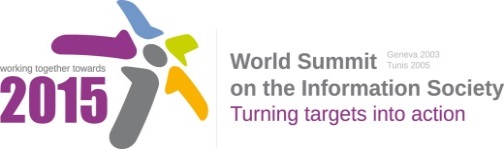 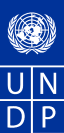 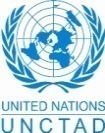 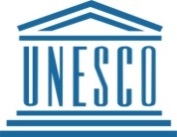 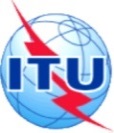 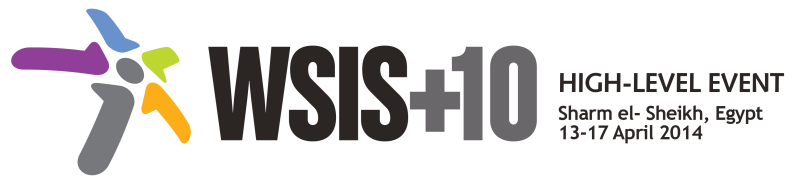 Draft WSIS+10 Vision for WSIS Beyond 2015C7. ICT Applications: E-Agriculture1.	VisionAccess to the right information at the right time and in the right form is essential for informed decisions on critical issues. This is most important for resource poor farmers, foresters and fisherfolk, and the poorest of the poor living in rural areas. Access to the right information is no more a luxury – it is a necessity. Modern ICT have brought great advances in information services. However, for the vast number of people living on less than US$2 per day, the information society must not pass them over and leave them behind.2.	Pillarsa) Greater emphasis must be placed on exploring and expanding the role of information and communication technologies (ICT) in support of rural livelihoods.b) Collaboration and multi-stakeholder partnerships are an essential approach to develop and implement e-agriculture.c) An enabling environment requires integrated policies across both the ICT and agriculture sectors, and includes capacity development, and public access.d) Agricultural content is essential to the success of e-agriculture.e) ICT tools and processes will empower the flight against food insecurity and poverty.f) In order to ensure that a new "digital divide" is not occurring, a special attention must be given to the information needs of and usage by women and young people in rural areas.3.	TargetsThere is a Fulfilling the clear and urgent need for urban-rural disaggregated data (e.g. mobile or broadband penetration, usage data, etc.).Accessibility and availability of global public goods (information managed by the public sector), in the context of the digital information society.Gender disaggregated data on access and usage.